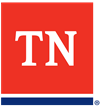 Student Information System Participating Agreement2019-2024Participating Agreement (PA) OverviewThe Tennessee Department of Education (State) established statewide contracts for State-approved Student Information System (SIS) provider (Contractor) as a tool for Educational Agencies (EA) to collect data, manage district processes, and meet state reporting requirements.  EA’s must use one of the State-approved contracts, listed on p. 2, for state reporting.  Contractor Selection and EA Onboarding/OffboardingEach EA shall complete a PA to signify Contractor selection, and the PA will remain on file with the State unless a change in selection is requested by the EA.  If an EA wants to change its selection to a different State approved Contractor, the EA should complete a new PA and submit to the State by March 1 for the upcoming school year.  The EA shall select their hosting option from one of the following: State-hosted, Contractor-hosted, or self-hosted with the Contractor.  Self-hosted will only be available for EA’s that currently utilize a self-hosted System.  The EA shall work with the Contractor in data preparation, training, and system operationalization before the new school year.EAs may cease usage of the System by advising the Contractor of such intent in writing at least 90 days prior to the start of the new school yearAdditional Features/ServicesPer Section A.3.1 of the Contract, the EA may request additional products, services, or feature packages at additional cost provided such offerings are clearly in addition to the Base Functionality.  Any such additional products, services, or feature packages may be arranged under a separate Statement of Work (SOW) between the Contractor and EA and added to the Task Order (TO).  The EA shall provide a copy of any such agreement to the State via email to district.technology@tn.gov.SIS Contractor selection:EA Name (district):  ___________________________________________________________Please select one of the State-approved Contractors below:             Contract number – Contract vendorPlease select one of the following hosting options:By:   ____________________________________________	Date:   _______________________       		Director of Schools Signature					Date      _____________________________________________Printed nameReturn signed form to: district.technology@tn.gov by March 1.  This PA supersedes any previously executed PA.Full contract information available at https://www.tn.gov/education/district-technology.html61796 - Edupoint Educational Systems61797 - Follett School Solutions, Inc.61798 - Infinite Campus, Inc.61799 - PowerSchool Group LLC61801 - Skyward, Inc.State-hostedVendor-hostedWill remain self-hosted